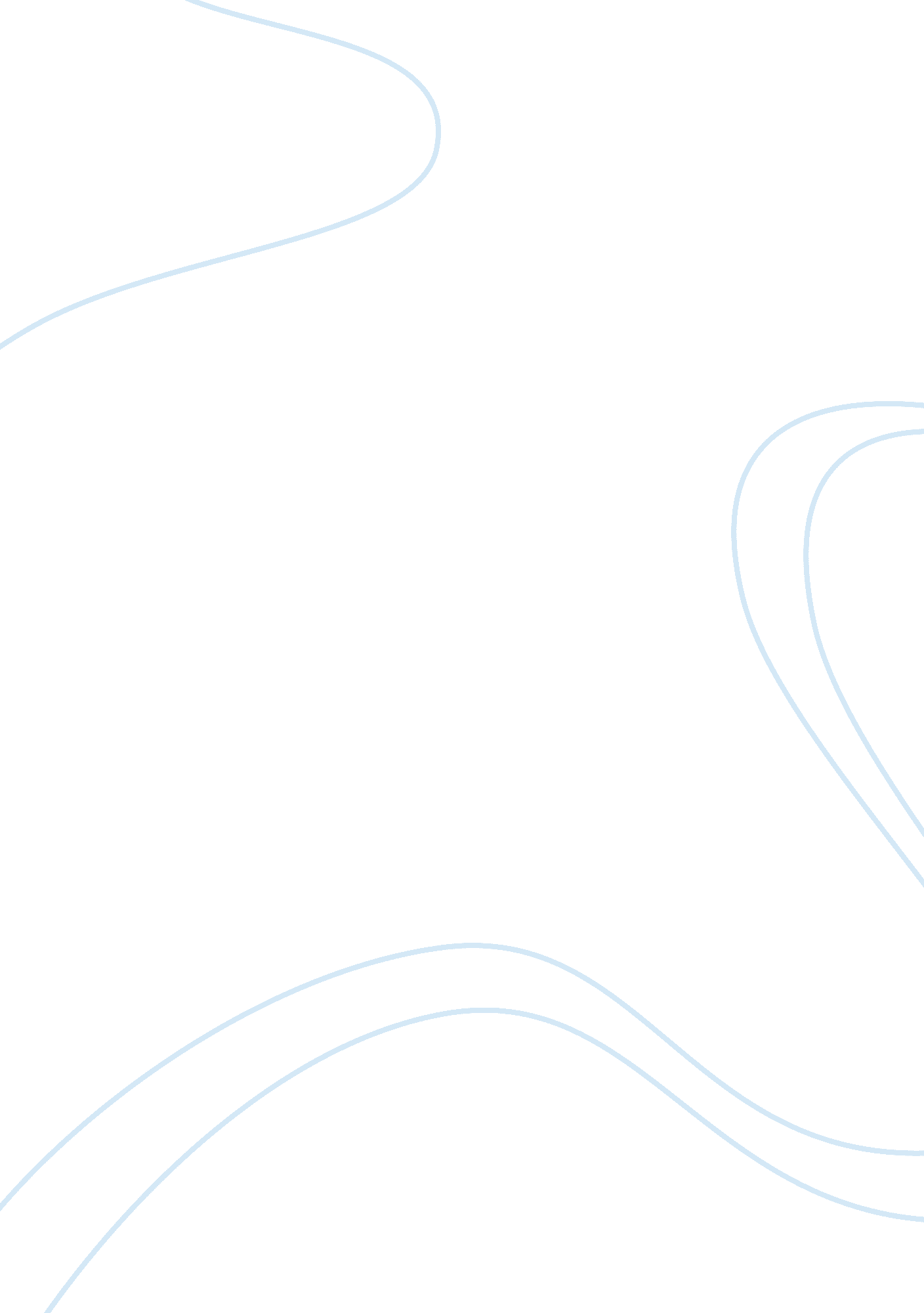 Private lives of famous peopleBusiness, Marketing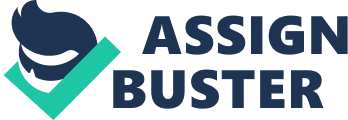 Many newspapers and magazines feature stories about the private lives of famous people. We know what they eat, where they buy their clothes and who they love. We also often see pictures of them in private situations. Is it appropriate for a magazine or newspaper to give this kind of private information about people? Give reasons for your answers. Everybody is interested to read the newspaper daily and also they used to read weekly or monthly magazine. Most of the people without fail used to read the newspaper. People intention to read the newspaper to know about current affairs and future development but the newspaper and magazine are giving celebrities and famous people's personal life instead of giving relevant news. In my opinion, people hate this kind of inappropriate news. The newspaper and magazine are publishing others' personal life because of business. In fact, people are not interested to know about other life. some people is interested to read about sports, science, business, and politics. Moreover, newspapers and magazines should find relevant news for our society then only people like to read the newspaper otherwise the ratio of buying newspapers will decline over the period of time. The news reporter s are always seeing the news about celebrities' personal life or their personal picture, which does not help our society, it may impact their business in their future. in addition, celebrities and famous people should not allow their personal life and should not discuss with the media because it is not useful for people. Instead of going personal life, Reporters will collect information like” How there are achieved their life and what is the secret of success” so this kind of things will help our society. To sum up, the newspaper and magazine should give a good article, find out new information, which will help them to enhance the people's knowledge and also the business will grow up. As far as my concern may be people look at the newspaper for other privacy but not interested to read anyone. 